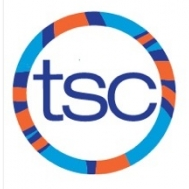 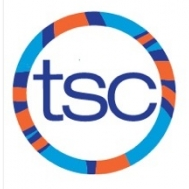 *Please arrive 15 mins prior to practice start.SUNDAYMONDAYTUESDAYWEDNESDAYTHURSDAYFRIDAYSATURDAY19:00-11:00amHarbord2346:30-8:00pmCTech56:00-7:30pmHarbord 65:30-7:30amBenson*Dryland from 7:00-7:30am76:30-8:00pmCTech8910HAPPY THANKSGIVING!116:30-8:00pmCTechTSC Equipment + Apparel Sale@Harbord 126:00-7:30pmHarbord 135:30-7:30amBenson*Dryland from 7:00-7:30am146:30-8:00pmCTech15Blue&White Meet@UofT1617186:30-8:00pmCTech196:00-7:30pmHarbord 205:30-7:30amBenson*Dryland from 7:00-7:30am*J1 will also be attending*216:30-8:00pmCTech Or…Fall Sprint Meet@UofT22Fall Sprint Meet@UofT2324256:30-8:00pmCTech26TSC GALA275:30-7:30amBenson*Dryland from 7:00-7:30am286:30-8:00pmCTech299:00-11:00amHarbord3031HAPPY HALLOWEEN!